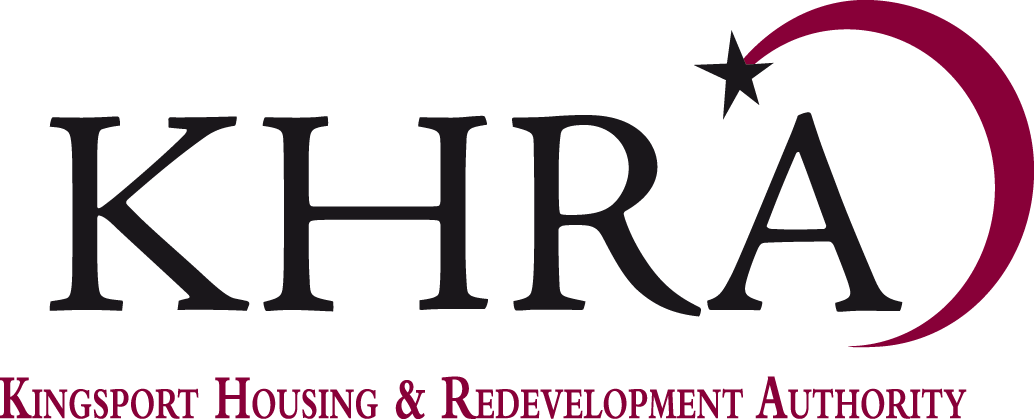 REGULAR MEETINGof theBOARD OF COMMISSIONERS
TeleconferenceZoom link: https://us02web.zoom.us/j/83165922342?pwd=L0JMa25QMDhZOUZYNEdhYlg4WVgzQT09Wednesday, August 19, 2020- 12:00 noon 	AGENDACall to OrderRoll Call  
Approval of MinutesRegular Meeting July 15, 2020*Old Business Acquisition 729 Boone St*1046 Robertson report300 Carver St. reportFinancial ReportsJune Financials – KHRA*June Financials – Myrtle Street*June Financials - Riverview Place*June Detailed Financial StatementsBill and CommunicationsUpdate on construction progress and leasingCARES Act fundingStaff ReportsIncluded in Board Packets   New Business735 and 737 Boone St*Personnel Policy Parenting Leave Amendment*Personnel Policy Hiring Procedure Amendment*2021 Utility Allowances*2021 FMR*Re-open HCV Waiting List*AnnouncementsNext Board Meeting: September 16, 2020   Adjournment